Інформаційний моніторинг проведеної роботи відділами контролю в сфері насінництва та розсадництва терорганів Держпродспоживслужби за період 17.08 - 21.08.2020 р. 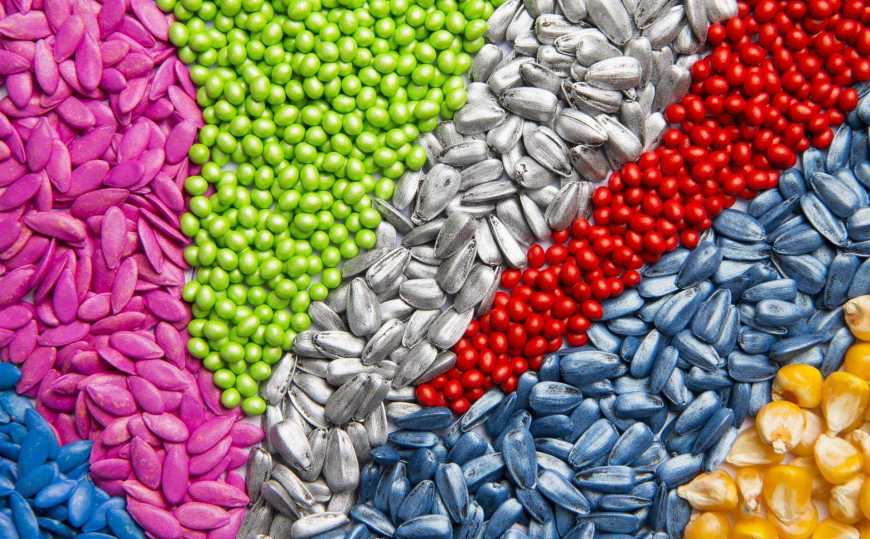 Відділами контролю в сфері насінництва та розсадництва управлінь фітосанітарної безпеки терорганів Держпродспоживслужби проведена роз’яснювальна робота за допомогою засобів електронних комунікацій серед 398 суб’єктів господарювання, сільськогосподарських виробників, реалізаторів насіння та споживачів, проведено 3 виступи на обласному телебаченні, підготовлено та розміщено 31 статтю, які опубліковані на офіційних веб-сайтах, 2 статі в печатних ЗМІ.Відділами контролю в сфері насінництва та розсадництва надавалась методична та консультативно-роз’яснювальна робота про польове інспектування насінницьких посівів, проводилось роз’яснення щодо відбору середніх проб насіння ярих культур для визначення посівних якостей, ведення насінницької документації, в яких лабораторіях можна якісно перевірити насіння та садивний матеріал, а також надавалися рекомендації щодо вимог до придбання якісного сертифікованого насіння та садивного матеріалу.В ході проведеної роз’яснювальної роботи спрямованої на попередження правопорушень законодавства України у сфері охорони прав на сорти рослин статті 7 Закону України «Про охорону прав на сорти рослин» та статей 15, 17, Закону України «Про насіння та садивний матеріал». Також акцентували увагу щодо запобігання поширення контрафактного насіння при здійсненні реалізації та зберігання насіння та садивного матеріалу. Здійснення реалізації  проводиться за наявності  супровідних документів, що засвідчують якість насіння, а саме «Довідки про сортові і посівні якості насіння» в якій міститься така інформація: назва підприємства, адреса де придбано насіння, культура, сорт/гібрид, рік врожаю, номер партії, схожість, чистота, вологість, походження насіння, термін дії сертифікату, на основі якого здійснювалась перевірка посівних якостей насіння. За умови, коли насіння власного виробництва, дані про партію вказуються у «Сертифікаті», що засвідчує його посівні якості. Ці документи, повинні зберігатись за місцем торгівлі протягом строку чинності документів за результатами аналізу щодо посівних якостей та пред’являтися за вимогою. Використання і реалізація насіння, яке не забезпечене супровідними документами про їх походження та якість – забороняється. Згідно із ст. 22 Закону України «Про насіння і садивний матеріал» у разі порушення гарантій суб’єкт насінництва та розсадництва несе відповідальність згідно із законом.Протягом звітного періоду проведено 1 позапланову перевірку за зверненням суб’єкта господарювання в Луганській області ТОВ «Луганський Інститут Селекції і Технологій, Новопсковського району у сфері біологічної і генетичної безпеки у відкритих системах АПК. Під час проведення заходу перевірено використання рослин з ДНК ГМО під час проведення селекційних та дослідних робіт.У ході проведення перевірки встановлено, що суб’єкт господарювання під час проведення селекційних та дослідних робіт використовує насіннєвий матеріал створе ний без використання ДНК ГМО. Всі сорти, гібриди, батьківські компоненти мають Свідоцтва про державну реєстрацію, Патенти на сорт рослин, сертифікати на сортові та посівні якості і включені до Державного Реєстру сортів рослин придатних для поширення в Україні.       За підсумками проведеного заходу та вивченої відповідної документації встановлено:- порушень у сфері біологічної і генетичної безпеки у відкритих системах не виявлено; - складено уніфікований акт перевірки;- здійснено фото та відеофіксацію;- надано письмову рекомендацію щодо дотримання законодавства у сфері біологічної і генетичної безпеки у відкритих системах.Дані перевірок занесено до автоматизованої системи ІАС.На виконання Наказу Міністерства аграрної політики та продовольства України від 20.12.2018 року №613 «Про затвердження порядку знищення насіння. яке не може використовуватись на посів, продовольчі, кормові та інші цілі, та садивного матеріалу який не може бути використаний для створення багаторічних насаджень або інших цілях» державними інспекторами Київської області проведено контроль за знищенням протруєного  насіння кукурудзи яке не може бути використано на посів та інші цілі в кількості 238448,5 кілограм у ТОВ «Монсанто Насіння», методом спалювання.       